Skill Project Showcase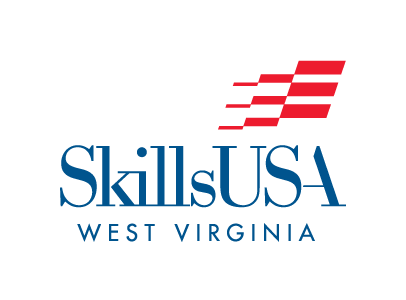 Carpentry/PhotographyCosmetology/Welding Scrap Sculpture SkillsUSA West Virginia STATE ONLY CONTEST PURPOSETo give Career and Technical students an opportunity to showcase examples of work they have completed under teacher supervision that are typical examples of the work that is done by a craftsperson in the field in which they are training.  CLOTHING Since there is no presentation that is judged as part of this competition, clothing will not be included in the judging.ELIGIBILITYOpen to all SkillsUSA members.  An individual student may enter a project that he/she has worked in conjunction with a class related to the field in which he/she is training.  Proof in the form of both pictures and a letter from a school administrator must be provided in the notebook verifying ownership of individual project.  The project must be one that would typically be completed by the industry.  SPECIFICATIONSEach job exhibit must be accompanied by a notebook that includes the information listed below. Notebook3-ring binder with all papers placed inside the binder and attached to the rings.  Loose sheets placed inside of flaps will not be reviewed.Notebook must contain: Cover Sheet with:Contestant NumberPicture of Job Exhibit with Student Letter from school administrator verifying project authenticityTable of Contents.Detailed description of the work performed by the student.  Descriptions should be paragraph form by the student, including a timeline of the project from initial conception to completion.An original list created by the student of the steps followed in completing the exhibit. Photographs that clearly show the student completing the work. If a finished job exhibit has been produced from raw materials, a list of materials should be provided.If performing a service, a list of parts replaced or products used should be listed. If possible, working drawings should be provided to assist the judges. Current receipts must be included for items purchased for the project.  Any materials donated will be accompanied by in-kind donation letter of receipt.Working drawings MUST be included for job exhibits (concepts, blue prints, schematics, etc.).Resume.Jobs exhibits will be rated by skilled craft-persons, when available, in each event in accordance with the grade sheet provided in this document. If a specific grade sheet is not included in this document, the general grade sheet will be used. The Welding Scrap Sculpture cannot exceed the maximum size of 18" tall x 12" wide x 18" long and cannot exceed a weight of 100 lbs. The Carpentry Project cannot exceed 24” tall x 24” wide x 24” long.  The Cosmetology and Photography projects must fit on a 24”x 24” table space.  Power is available ONLY BY REQUEST.  Requests must be made to mwilkinson@k12.wv.us three weeks prior to state conference.  Contestant must provide power strip and extension cords as well as duck-tape for safely securing cords to floor.SCORINGAll projects will be scored against the general criteria above and on the following page, unless a specific criteria has been developed for certain skill area(s).Projects will be scored on a 100 point scale and the top 3 places will be recognized as the winners for each skill area:CarpentryPhotographyCosmetologyWelding Scrap Sculpture     Skill Project Showcase:  ____________________________    Skill Project Showcase:  ____________________________    Skill Project Showcase:  ____________________________    Skill Project Showcase:  ____________________________    Skill Project Showcase:  ____________________________Items EvaluatedItems EvaluatedPossible PointsPossible PointsIs the job typical of the occupation, and does the job show originality, initiative and/or ingenuity on the part of the contestant?Is the job typical of the occupation, and does the job show originality, initiative and/or ingenuity on the part of the contestant?2020Does the job accurately meet the specifications or description submitted in the notebook, and does it have adequate evidence of the work performed? Does the job accurately meet the specifications or description submitted in the notebook, and does it have adequate evidence of the work performed? 2020Does the job meet the standards of the occupation for quality, finish, neatness and appearance?Does the job meet the standards of the occupation for quality, finish, neatness and appearance?2020Does the job indicate that considerable study and effort was expended in its design (if applicable), construction, assembly and/or arrangement?Does the job indicate that considerable study and effort was expended in its design (if applicable), construction, assembly and/or arrangement?2020Notebook.  The below listed components are required:Notebook.  The below listed components are required:i.      Cover Sheet with:i.      Cover Sheet with:2020     a.   Contestant Number     a.   Contestant Number     b.   Picture of Job Exhibit with Student      c.   Letter of authenticity from school administrator     b.   Picture of Job Exhibit with Student      c.   Letter of authenticity from school administratorii.    Table of Contentsii.    Table of Contentsiii.    Detailed description of the work performed by the student.  Descriptions should be paragraph form by the student, including a timeline of the project from concept to finish.iii.    Detailed description of the work performed by the student.  Descriptions should be paragraph form by the student, including a timeline of the project from concept to finish.iv.    An original list created by the student of the steps followed in completing the exhibit. iv.    An original list created by the student of the steps followed in completing the exhibit. v.    Photographs that clearly show the student completing the work. v.    Photographs that clearly show the student completing the work. vi.    If a finished job exhibit has been produced from raw materials, a list of materials should be provided.vi.    If a finished job exhibit has been produced from raw materials, a list of materials should be provided.vii.    If performing a service, a list of parts replaced or products used should be listed. If possible, working drawings should be provided to assist the judges. vii.    If performing a service, a list of parts replaced or products used should be listed. If possible, working drawings should be provided to assist the judges. viii.    Current receipts must be included for items purchased for the project. Any materials donated will be accompanied by in-kind donation letter of receipt.viii.    Current receipts must be included for items purchased for the project. Any materials donated will be accompanied by in-kind donation letter of receipt.ix.    Working drawings MUST be included for job exhibits (concepts, blue prints, schematics, etc.).ix.    Working drawings MUST be included for job exhibits (concepts, blue prints, schematics, etc.).x.    Resume.x.    Resume.Resume PenaltyResume PenaltyTotal Possible PointsTotal Possible Points0 or -10 or -1100100